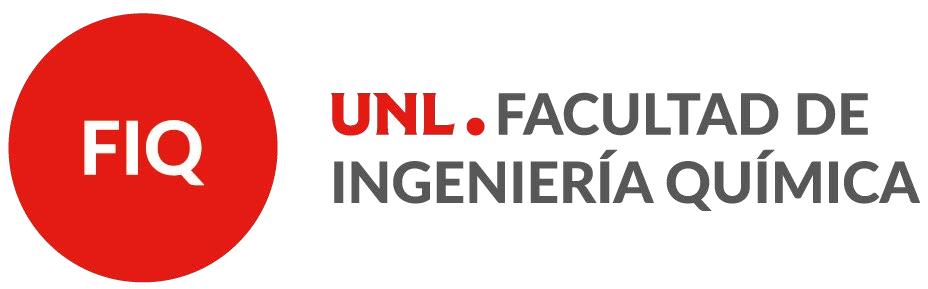 Santa Fe, ...........................................................Sr. Decano de laFacultad de Ingeniería QuímicaUniversidad Nacional del LitoralS	/	DMe dirijo a usted con el fin de solicitarle las certificaciones que a continuación detallo y a fin de ser presentadas ante ........................... ......................................................................Marcar con una X o ✔ la documentación solicitada que correspondaCertificado de historia académica (incluye insuficientes) con la observación de que no poseo sanción disciplinaria.Programas legalizados de asignaturas aprobadasNóminas de TP de asignaturas aprobadasPlan de estudios: con / sin carga horaria (total o de cada asignatura)Otro:     ................................................................................................................................................................Nombre y Apellido:DNI Nº:NacionalidadCarrera:Teléfono:E-mail:OBSERVACIONES:................................................................................................................................................................................................................................................................................................................UNIVERSIDAD NACIONAL DEL LITORALFacultad de Ingeniería QuímicaSantiago del Estero 2829 S3000AOM Santa Fe.Argentina (0342) 4571164/65 fiq@fiq.unl.edu.ar